Муниципальное автономное дошкольное образовательное учреждение«Детский сад № 167 общеразвивающего вида с приоритетным осуществлением деятельности по социально-личностному направлению развития детей»ИНН\КПП  2462011681\ 246201001           ОГРН 1022402058095*****************************************************************************660123 г. Красноярск, ул. Иркутская, 6 тел. 264-19-84ПРОТОКОЛ № 1комиссии по противодействию коррупцииДата: 11.01.2021г.                    время:  14.30Список членов комиссии, присутствующих на заседании:Председатель   Колпакова К.А.Секретарь           Дегтярева А.В.Члены комиссии: Христолюбова Н.А., Проскурдина Н.С.Приглашенные:Н.Ю.Семененко, заведующий МАДОУПОВЕСТКА:1.Выборы председателя и секретаря комиссии по противодействию коррупции.Выступление заведующего Н.Ю. Семененко.2. Разное.1.Слушали:Заведующий Н.Ю. Семененко  ознакомила собравшихся с приказом о созданиикомиссии по противодействию коррупции, и предложила выбрать председателя и секретаря комиссии из состава членов комиссии.Выступили:Христолюбова Н.А. предложила избрать председателем  Колпакову К.А.,  Проскурдина Н.С. предложила избрать секретарем  Дегтяреву А.В..Проголосовали общим списком единогласно.Постановили:1.1. Избрать председателем комиссии Колпакову К.А.,  ,секретарем — Дегтяреву А.В.2.Слушали:Председатель комиссии Колпакову К.А . сообщила, что в связи с изменениями в законодательных актах, предстоят изменения нормативно-правовых документов МАДОУ. Огласила список документов, с которыми должны ознакомиться члены комиссии:1) изменения Федерального закона от 29.12.2012 № 273-ФЗ «Об образовании в Российской Федерации» в связи с внедрением реестровой модели предоставления государственных услуг по лицензированию отдельных видов деятельности;2) Порядок организации и осуществления образовательной деятельности по основным общеобразовательным программам - образовательным программам дошкольного образования (Приказ Минпросвещения России от 31.07.2020 № 373 «Об утверждении  Порядка организации и осуществления образовательной деятельности по основным 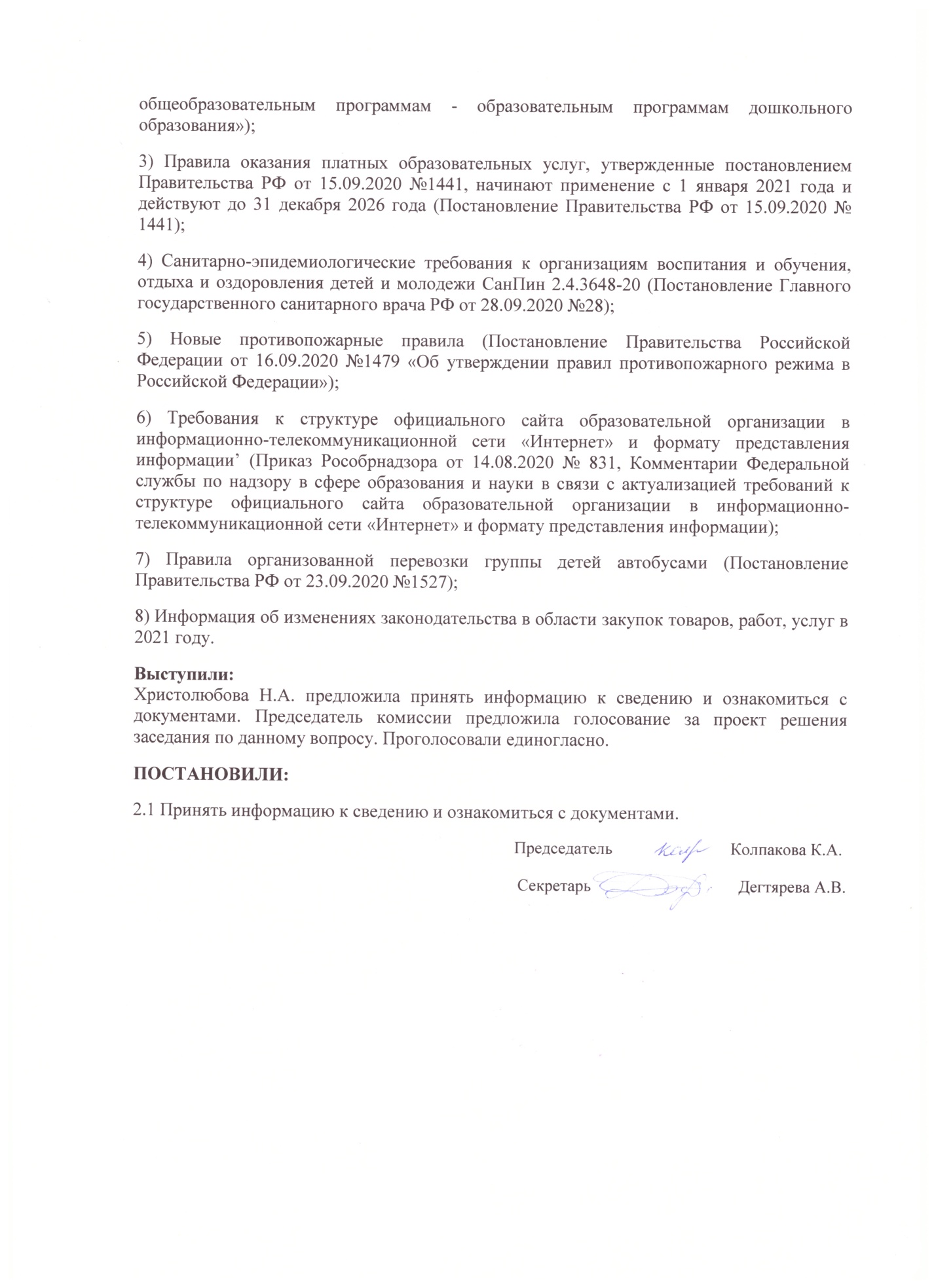 общеобразовательным программам - образовательным программам дошкольного образования»);3) Правила оказания платных образовательных услуг, утвержденные постановлением Правительства РФ от 15.09.2020 №1441, начинают применение с 1 января 2021 года и действуют до 31 декабря 2026 года (Постановление Правительства РФ от 15.09.2020 № 1441);4) Санитарно-эпидемиологические требования к организациям воспитания и обучения, отдыха и оздоровления детей и молодежи СанПин 2.4.3648-20 (Постановление Главного государственного санитарного врача РФ от 28.09.2020 №28);5) Новые противопожарные правила (Постановление Правительства Российской Федерации от 16.09.2020 №1479 «Об утверждении правил противопожарного режима в Российской Федерации»);6) Требования к структуре официального сайта образовательной организации в информационно-телекоммуникационной сети «Интернет» и формату представления информации’ (Приказ Рособрнадзора от 14.08.2020 № 831, Комментарии Федеральной службы по надзору в сфере образования и науки в связи с актуализацией требований к структуре официального сайта образовательной организации в информационно-телекоммуникационной сети «Интернет» и формату представления информации);7) Правила организованной перевозки группы детей автобусами (Постановление Правительства РФ от 23.09.2020 №1527);8) Информация об изменениях законодательства в области закупок товаров, работ, услуг в 2021 году.Выступили:Христолюбова Н.А. предложила принять информацию к сведению и ознакомиться с документами. Председатель комиссии предложила голосование за проект решения заседания по данному вопросу. Проголосовали единогласно.ПОСТАНОВИЛИ:2.1 Принять информацию к сведению и ознакомиться с документами.                                                                                           Председатель                            Колпакова К.А.Секретарь                                   Дегтярева А.В.